                    L i t u r g i e 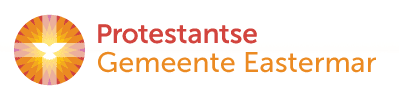 Orde van dienst voor zondag 2 februari 2020 in de protestantse Zionskerk te Oostkapelle. 4de zondag na Epifanie.  Zondag van het Werelddiaconaat, m.m.v. de ZWO-commissie. Kleur: groen. Predikant is ds. Ph.A. Beukenhorst, ouderling van dienst Sjoerd Blaas en organist is Rinus Jobse. Dienst m.m.v. Projectkoor Nieuw Liedboek o.l.v. Stoffelien Cool-Korporaal. Er is kindernevendienst o.l.v. Esther van der Ent-van der Weijde. DIENST VAN DE VOORBEREIDINGZingen voorzang:   Liedboek 517: koor zingt strofe 1, allen zingen strofen 2 en 3Welkom en mededelingen door de ouderling van dienstZingen (staande):  Liedboek Psalm 93.a.: strofen 1, 2, 3, 4 en 5 – “voorzang” door het koor; “allen” door gemeenteStil gebed      /     Bemoediging: Ds.: Onze hulp is in de Naam van de HEER   Allen: die hemel en aarde gemaakt heeft, Ds.: die eeuwig trouw is              Allen: en nooit loslaat wat zijn hand begon.Groet    (hierna weer zitten)       Inleiding op het thema     /     Bedankfilmpje ‘Zeeland voor Pakistan’ (Kerk in Actie)Kyrie gebed om de nood van mens en wereldZingen glorialied:  Liedboek 217: 1 (koor), 2 (allen), 3 (vrouw), 4 (man), 5 (allen)  Gesprek met de kinderen Zingen:  ‘Wij gaan voor even uit elkaar’:  strofen 1, 2 en 3DIENST VAN HET WOORDGebed bij de opening van de Bijbel1ste Bijbellezing:   Sefanja 2, v. 3 (NBV) – Lector: Lian Jobse-Vonk (zwo)Zingen:  Liedboek 763: strofen 1 (allen), 2 (koor), 3 (allen), 4 (koor), 5 (allen)2de Bijbellezing:   Matteüs 5, vv. 1-10 (NBV) – Lector: Lian Jobse-Vonk (zwo)Zingen:   Liedboek 996:  koor zingt strofe 1,  allen zingen strofen 2, 3 en 4Bijbeluitleg en verkondiging      /      Meditatief orgelspelZingen:  Liedboek Psalm 72.a.: strofen 1, 2, 3 en 4  –  begin: refrein door koor, gevolgd door nogmaals refrein door gemeente; daarna ‘voorzang’ door het koor; ‘allen’ door gemeente – let op aanwijzingen dirigente DIENST VAN GEBEDEN EN GAVENDankgebed en voorbeden; Stil gebed – door Simon Corbijn (zwo-commissie)gevolgd door een door het koor gezongen ‘Onze Vader’PowerPoint presentatie over het project van het Werelddiaconaat: ‘Landbouw in Noord-Oeganda’ – door Noor Maclean (zwo-commissie)Collecten:  1ste Kerkrentmeesterschap PG Oostkapelle; 2de Werelddiaconaat (zwo)Orgelspel tijdens de collecte  –  Bezinningstekst tijdens de collecte:        “Zoek de HEER, zoek rechtvaardigheid, zoek nederigheid” (Profeet Sefanja) Zingen slotlied (staande):   Liedboek 912: 1 (a), 2 (k.vr.), 3 (a), 4 (k), 5 (a), 6 (a)Heenzending en zegen –  aansluitend:   Zingen:   Liedboek 872: het koor begint, op aanwijzing dirigente zingen allen mee, het ‘Masithi’ is enkel voor het koor.Groet aan de voordeur      /      Welkom bij de ontmoeting en het koffiedrinken    